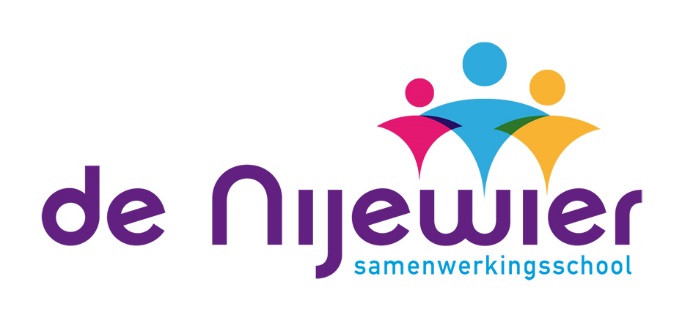 Ouderinformatie t.a.v. het continurooster Op SWS De Nijewier hanteren wij een continurooster. Hierbij is gekozen voor het 5-gelijke dagen model. Schooltijden Bij dit rooster is de pauze ingekort, in ons geval duurt de pauze een half uur, een kwartier eten en een kwartier spelen. De kinderen gaan niet meer naar huis om te eten, maar lunchen gezamenlijk op school in groepsverband onder toezicht van een leerkracht. De leerlingen gaan van maandag tot vrijdag van 8.30 tot 14.15 naar school. Groep 1 is hierop een uitzondering, zij zijn op de vrijdag vrij. Verloop van de lunchpauze De leerkracht eet met zijn / haar groep. Geef voor de lunch dezelfde hoeveelheid mee als er thuis wordt gegeten. Blijft er iets over, dan gaat dat mee terug naar huis. Kinderen, die hun lunch niet op krijgen binnen de lunchpauze, krijgen extra tijd. Zij kunnen wat langer in het lokaal blijven. Bij gezond gedrag hoort een gezonde lunch. Dikke koeken, ongezonde broodjes, chocoladerepen of snoep horen daar niet bij. Ook frisdrank en energiedrankjes horen niet bij een gezonde leefstijl. De broodjes zijn voorzien van smeerbaar beleg, vleeswaren of kaas, dit om onnodig geknoei met hagelslag e.d. te voorkomen. De lokalen worden door de groepsleerkracht met hulp van leerlingen na de lunch weer netjes gemaakt. Ramen en deuren worden open gezet, zodat er frisse lucht in de lokalen kan komen. Heeft uw kind medicijnen nodig, dan kunt u hierover met de groepsleerkracht een afspraak maken. De school heeft een protocol medicijngebruik op de website. Ditzelfde geldt ook als uw kind een dieet volgt, waarbij het belangrijk is dat de school is geïnformeerd. Het is belangrijk, dat brooddoosjes en bekers duidelijk van naam voorzien zijn. Na de lunch gaan de broodtrommels en bekers in de tas. Het is handig om een duidelijk onderscheid te maken tussen het lunchpakket en wat er voor de pauze bestemd is: bijvoorbeeld door een vaste kleur voor de beker of lunch box. Verpakkingsmateriaal [plastic zakjes, lege drinkkartons] gaat in de lunch-box mee terug naar huis. In aanvulling op een gezonde leefstijl willen wij u ook vragen om hier met verjaardag traktaties rekening mee te houden. 